Internship Application-----------------------------------------------------------------------------------------------------------------------------------------------PERSONAL INFORMATION                                                                                                                                            Name:                                                                                                                                         Gender:               ___________________________________________________________________                     _____	                    Last                                     First                                     Middle                                                         M/FCurrent Address:Country                                   Street                                             (Apt #)                              City/State                             Zip      Permanent Address (if different than above):Country                                   Street                                             (Apt #)                              City/State                             Zip          Contact Information:__________________________________________________________________________________________________Home                                            Cell                                               Marital Status                                     Children (Yes/No)   __________________________________________________________________________________________________       Passport Number                         Nationality                                   Birthday (dd/mm/yyyy)                            Email-------------------------------------------------------------------------------------------------------------------------------------------------How did you hear about Shishur Sevay? (circle one)Personal Connection       Website       Blog       Word of Mouth       Facebook/Twitter       Brochure       Other: __________   What type of internship are you interested in? (circle all that apply)Management    Business/Finance    Communications/Marketing     Education     Disability Awareness   Little of EverythingHow long of an internship are you looking for? (circle one)1-3 months                             4-6 months                           7-9 months                          10-12 months                            1 year +Would you be available for a Skype interview?              Yes                  NoDo you require lodging?            Yes                  NoHave you been to India before?              Yes                  NoIf yes, please explain. ______________________________________________________________________________________________________________________________________________________________________________________________________________________________________________________________________________________________________Have you worked with children before?                 Yes                    NoIf yes, please explain. ______________________________________________________________________________________________________________________________________________________________________________________________________________________________________________________________________________________________________Have you worked with individuals who have disabilities before?                Yes                  NoIf yes, please explain. ______________________________________________________________________________________________________________________________________________________________________________________________________________________________________________________________________________________________________What languages do you speak?                 Fluent                 Can write                Can read1.___________________                                 ________                   ________                      _________2.___________________                                 ________                   ________                      _________3.___________________                                 ________                   ________                      _________ -------------------------------------------------------------------------------------------------------------------------------------------------EDUCATION: College/University Area of Study: ______________________                                                                  Name                                       Location                                     Graduation Yr. or                                                                                                                                                              Expected Graduation Date                                                                                                                                                                                          -----------------------------------------------------------------------------------------------------------------------------------------------EMPLOYMENT/INTERNSHIP/VOLUNTEER HISTORY (most recent first)1. Organization Name:__________________________Title:______________ Dates Employed/Volunteered:__________Please describe duties, responsibilities, and tasks accomplished. ___________________________________________________________________________________________________________________________________________________________________________________________________________________________________________________________________________2. Organization Name:__________________________ Title:______________ Dates Employed/Volunteered:__________Please describe duties, responsibilities, and tasks accomplished. ___________________________________________________________________________________________________________________________________________________________________________________________________________________________________________________________________________3. Organization Name:__________________________ Title:______________ Dates Employed/Volunteered:__________Please describe duties, responsibilities, and tasks accomplished. ____________________________________________________________________________________________________________________________________________________________________________________________________________________________________________________________Please provide two references.1. Name______________________________ Organization_________________________  Title____________________    Phone _____________________________Email ________________________ Relation to you ___________________2. Name______________________________Organization_________________________  Title_____________________    Phone _____________________________ Email ________________________ Relation to you ___________________-------------------------------------------------------------------------------------------------------------------------------------------------ESSAYSPlease write a 500 word autobiography with a focus on what you find meaningful.What life experiences do you have that make you suited to work at Shishur Sevay?------------------------------------------------------------------------------------------------------------------------------------------------Please list your hobbies._________________________________________________________________________________Please tell us your computer skills.Word Processing: __________________________________________________________________________________Desktop Publishing: _________________________________________________________________________________Graphics: _________________________________________________________________________________________ Photoshop: ________________________________________________________________________________________Social Media: ______________________________________________________________________________________Finance: __________________________________________________________________________________________Educational: _______________________________________________________________________________________Special Ed:  _______________________________________________________________________________________Skype: ___________________________________________________________________________________________Other: ____________________________________________________________________________________________Anything else you want to add?__________________________________________________________________________________________________________________________________________________________________Please send us a copy of your passport. Please email completed application and materials to Shishur.sevay@gmail.com. We will review your submission and get back to you shortly. For more information, please visit our website at: www.shishursevay.org. You can call Shishur Sevay at +91 (033)24981120. Please follow Dr. Michelle Harrison’s blog at http://shishursevay.wordpress.com and find us on  Shishur Sevay (Childlife Preserve Shishur Sevay) and  (@ShishurSevay)!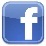 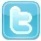 Thank you from everyone at Childlife Preserve Shishur Sevay!Graduate College/UniversityHigh SchoolSpecialized TrainingOther Certificates or Degrees